QUESTION NUMBER: 3836 (c, d and e)BUSINESS SUPPORT WITH REGARD TO PROVISION OF SOPs BY THE BUSINESS UNIT, SUBMISSION OF REQUIRED BUSINESS DOCUMENTS BY MVs AND REFERRALS TO STATE OWNED ENTERPRISES (SOEs) Compiler’s  Signature:……………………… ......   			Supervisor’s  Signature:………………………………..	Date:...../06/2016						Date:...../06/2016military veteransDepartment:Military VeteransREPUBLIC OF SOUTH AFRICABUSINESS EMPOWERMENT SUPPORT ACTIVITY DETAILS FOR Q3 2016/17 FYProvinceVenue (Town)Service Provider DetailsNature of Support ProvidedNumber of MVs Financial Implications (Cost)GPDMV Head Office (Hatfield, Pretoria)DMV Business UnitProvision of SOPs17N/AGPDMV Head Office (Hatfield, Pretoria)DMV Business UnitReferrals to SEDA3N/AGPDMV Head Office (Hatfield, Pretoria)DMV Business UnitSubmission of required business documents and capturing on the Business Unit’s business database as required by the Military Veterans Benefits Regulations (MVBR 10 (3): Facilitation of Business Opportunities: “To qualify for facilitation of business opportunities, a military veteran’s business entity must be registered on the military veterans business entity register” 15N/AGPDMV Head Office (Hatfield, Pretoria)DMV Business UnitProvision of DMV SCM forms for completion and submission by Military Veteran (MV) for inclusion on the DMV SCM database as required by the MVBR 11 (d): “linkages to markets”1N/AGPDMV Head Office (Hatfield, Pretoria)DMV Business UnitAssistance with the completion of the Small Enterprise Finance Agency (SEFA) for business funding applications as well as submission to SEFA by the Business Unit.  The DMV has a signed Memorandum of Understanding (MoU) with SEFA for business funding of MVs’ businesses1N/AGPDMV Head Office (Hatfield, Pretoria)DMV Business UnitReferral to Skill Development Unit for business-specific skills training 0N/AGPDMV Head Office (Hatfield, Pretoria)DMV Business UnitAdvice on written request for specific business support required from the DMV, decision by MV business on specific or chosen business sector, readiness for SEDA business briefing2N/AGPDMV Head Office (Hatfield, Pretoria)DMV Business UnitReferrral to C Dir for letter of support6N/AGPDMV Head Office (Hatfield, Pretoria)Tek Base, Thaba Tshwane (Pretoria)DMV Business UnitDoD Log DivisionKgotsane Trading Enterprise PQ/181/2016 (transportation for MVs)Attended Department of Defence Supplier Day for information sharing on DoD procurement4R24 860.00KZNDurbanPietermaritzburgJoziniDMV Business Unit Attended a research workshop conducted by the Business Unit regarding the ABSA Project on business training, funding, incubationInvited MV businesses:14Invited MVs: 31Turnout: 52Harvested businesses: 23ECMthathaNinja Protection and Security ServicesNinja Protection and Security ServicesSecurityTS HakoWants to do business with the DMVWants to do business with the DMVComplete SCM forms provided and submit to UnitComplete SCM forms provided and submit to UnitComplete SCM forms provided and submit to UnitMKGPPretoriaNtandokayise Trading Enterprise Pty (Ltd)Ntandokayise Trading Enterprise Pty (Ltd)Wheel alignmentN MasizaFollow-up on 11/04/2016 consultationFollow-up on 11/04/2016 consultationComplete SEFA forms and submit to UnitComplete SEFA forms and submit to UnitComplete SEFA forms and submit to UnitMKGPJohannesburgMawethu Co-opMawethu Co-opMultipurposeMF MalingaTo check if co-op documents had been captured on the business databaseTo check if co-op documents had been captured on the business databaseAttended Armscor Supplier Open Day as organised by UnitAttended Armscor Supplier Open Day as organised by UnitAttended Armscor Supplier Open Day as organised by UnitSADFGPPretoriaDizi Brothers Logistics Co-opDizi Brothers Logistics Co-opLogisticsWD MeyerHas a logistics business. Needs DMV to buy him a truck.  Explanation that the DMV did not sponsor businessesHas a logistics business. Needs DMV to buy him a truck.  Explanation that the DMV did not sponsor businessesThink of another business idea as transport is not supported by funding SOEsThink of another business idea as transport is not supported by funding SOEsThink of another business idea as transport is not supported by funding SOEsSADFGPJohannesburgMawethu Co-opMawethu Co-opMultipurposeS Zimasa Registered co-operative.   SOP for co-ops provided for further assistanceRegistered co-operative.   SOP for co-ops provided for further assistanceTo come back if further assistance is requiredTo come back if further assistance is requiredTo come back if further assistance is requiredTDFGPPretoriaPretoriaMonchada Green Technologies Pty (Ltd)Energy (green energy)S BamS BamGo to SEDA for business plan training and completed SEFA application forms and submit to UnitGo to SEDA for business plan training and completed SEFA application forms and submit to UnitMKGPJohannesburgJohannesburgLa Muhler Co-op Chicken farming /property developmentL MasetlhaL MasetlhaDecide on business sector and talk to Unit for further assistanceDecide on business sector and talk to Unit for further assistanceMKKZNNewlands EastNewlands EastKasebone Multipurpose Co-opMultipurposeSM QadiSM QadiInform Unit when ready for SEDA business briefingInform Unit when ready for SEDA business briefingMKGPPretoriaPretoriaMaoka Transport & Projects Pty (Ltd)FarmingW MaokaW MaokaAttended Armscor Supplier Open Day as organised by UnitSADFGPPretoriaPretoriaJamobo Development SolutionsConstruction (PVC tiling)RM VinqiRM VinqiComplete and submit SCM forms providedAZANLALPGroblersdalGroblersdalMac Brite Security Pty (Ltd).SecuritySB MashigoSB MashigoMKGPPretoriaPretoriaModiro Medical & Projects Pty (Ltd)Supplier (medical equipment)ME MahlwereME MahlwereComplete and submit SCM forms SADFGPPretoriaOsmos  Consulting Pty (Ltd)Consultancy (business training)MR NqwedzeniSubmission of documentsMKGPPretoriaJamobo Development SolutionsConstruction (PVC tiling)RM VingiRegistered business. Wants to be on DMV SCM database.AZANLAGPJohannesburgMawethu Co-opMultipurposeLJ MathibelaAttended Armscor Supplier Open Day as organised by UnitSADFGPJohannesburgMawethu Co-opMultipurposeEL KgapholaAttended Armscor Supplier Open Day as organised by UnitSANDFGPJohannesburgMaphanga B & B Pty (Ltd)HospitalityM MaphangaAttended Armscor Supplier Open Day as organised by UnitAPLAGPJohannesburgNkonjae Pty (Ltd)ConstructionB KhumaloAttended Armscor Supplier Open Day as organised by UnitSADFGPJohannesburgMaRogers ProjectsMultipurposeHAJ ShabanguAttended Armscor Supplier Open Day as organised by UnitAZANLAGPJohannesburgMaRogers ProjectsMultipurposeMM MayabaAttended Armscor Supplier Open Day as organised by UnitAZANLAGPPretoriaMaoka Transport & Projects Pty (Ltd)FarmingWK MaokaAttended Armscor Supplier Open Day as organised by UnitSADFGPPretoriaMabhaka Electrical ProjectsServices (electrical)TG GwangwaAttended Armscor Supplier Open Day as organised by UnitMKGPBenoniMkuki Wataifa Pty (Ltd)GJ KhozaAttended Armscor Supplier Open Day as organised by UnitMKGPJohannesburgIn-Laws Projects Pty (Ltd)MultipurposeVN MalingaAttended Armscor Supplier Open Day as organised by UnitSADFNWKlipgat B Baubaamonare Trading & Projects Pty (Ltd)Multipurspose (security, construction)MJ ChueneNeeds a business profile.  Referred to SEDAGo to SEDA for business profileSADFGPPretoriaMaoka Transport & ProjectsFarmingW Maoka W Maoka Has a registered transport company.  Needs Letter of Support for application to Agric Dept fpr stock feed Go to Rural & Land Reform Dept after receiving letter of support from C DirSADF GPPretoriaNtandokayise Trading Enterprise Pty (Ltd)Wheel alignmentWheel alignmentN MasizaBusiness fundingComplete and submit SEFA forms for funding.  To go to SEFA after appointment is secured by UnitMKGPPretoriaMaoka Transport & ProjectsFarmingFarmingWK MaokaOwns a farm.  Needs SEFA application forms for fundingSADFGPJohannesburgLemolesemono Co-opClutch & brake refurbishingClutch & brake refurbishingTP Mokobane Needs funding for co-op.  SEFA form provided Complete and submit SEFA forms to UnitSADFGPVan der bijl ParkSkipper Property DevelopmentPropertyPropertyNA MasekoSubmitting the rest of the business documents.  Further business support enquiry.  Referred to SEDAAttend SEDA business briefingMKLPDenniltonRefihlile Agricultural Farming & Projects Co-op LtdFarmingFarmingLN MmakolaWanted to confirm if business documents have been captured.  Re-sent on 06/07/2016MKFSBloemfonteinKopano e Khabane Pty (Ltd)AgricultureAgricultureS MolekoSubmitting business documents.  SCM form provided and referred to Skills DevComplete Skills Dev forms and submit themSADF37Total Number of MVs Supported3939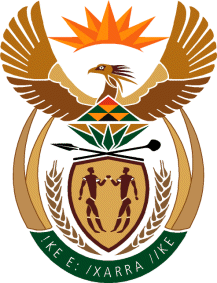 